«Сказки Фиолетового леса»Лэпбук – это технология позволяет взрослым проявить себя в безграничной фантазии, раскрыть творческие способности, а для детей делает процесс познания интересным и увлекательным,позволяющим ответить в одном лэпбуке на конкретный интересующий его вопрос, через разные виды деятельности.Самая главная ценность «Лэпбука» - он позволяет ребёнку быть соучастником всего процесса, на любом из его этапов. Свою предметно - развивающую среду я дополнила лепбуком «Фиолетовый лес» В. Воскобовича, который является автором уникальной  игровой технологии «Сказочные лабиринты игры».  Фиолетовый лес — это методическая, развивающая среда в виде сказок. Сказки Фиолетового леса содержат сюжеты с чудесными превращениями, приключениями забавных персонажей и одновременно занимательными вопросами, проблемными задачами, упражнениями на моделирование и преобразование предметов.Так как в нашей группе нет возможности для создания комнаты «Фиолетового леса», то я решила сделать мобильную версию фиолетового леса.  Лэпбук изготовлен из картона, внутри обклеен фетром. Размеры в развёрнутом виде  50см х 100см, с модульными элементами, все элементы вырезаны из плотного фетра и легко прикрепляются к основе. Так же были сделаны герои фиолетового леса. Фиолетовый лес разбит на области, в которых действуют свои персонажи и играют в определённые игры. Главный герой – маленький принц Фиолетового леса Малыш Гео.С «Фиолетовым лесом» можно использовать различные формы работы: непосредственно - образовательная деятельность, совместная деятельность, проведение развлечений, праздников и досугов, придумывание сказок и различных персонажей, свободная деятельность детей, сочинение стихов и загадок, исследовательская деятельность, математические викторины и многое другое.Большую помощь оказывает развивающая среда В.Воскобовича  в индивидуальной работе с детьми.  Это очень важно, ведь некоторые дети не раскрываются в коллективной работе, не могут проявить свои способности, а в ходе индивидуальной работы малыш меньше стесняется, чувствует, что именно к нему воспитатель проявляет внимание, у ребёнка формируется чувство уверенности. Конечно, «Фиолетовый лес» не является универсальным средством, но он служит отличным дополнением к предметно - пространственной среде, прекрасно вписывается в интерьер группы.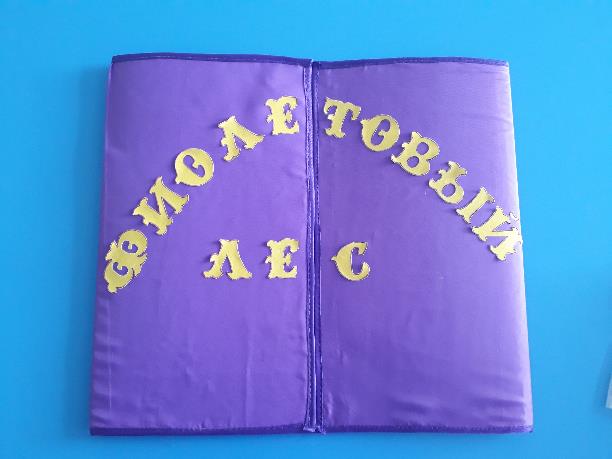 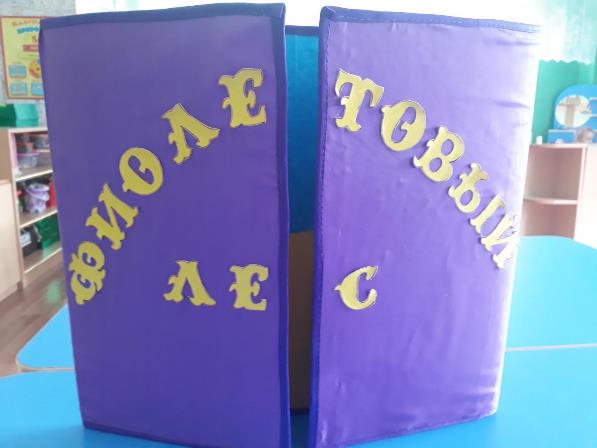 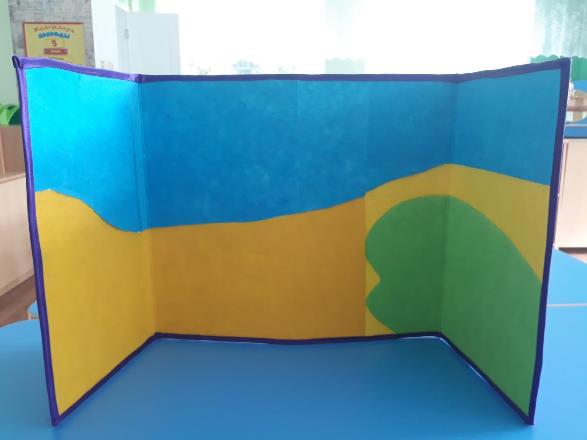 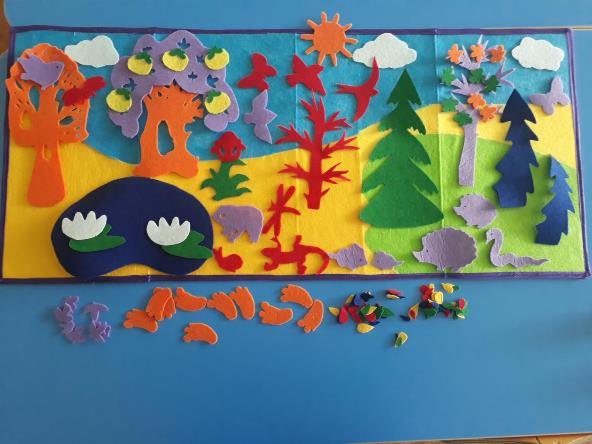 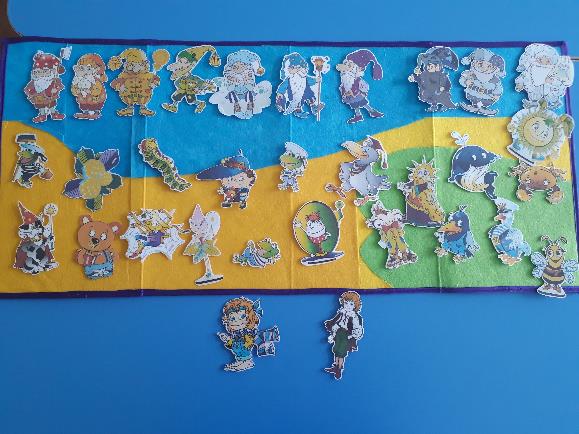 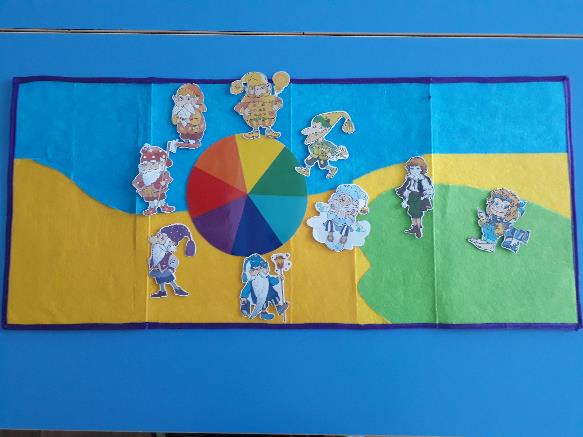 